Povrch hranolu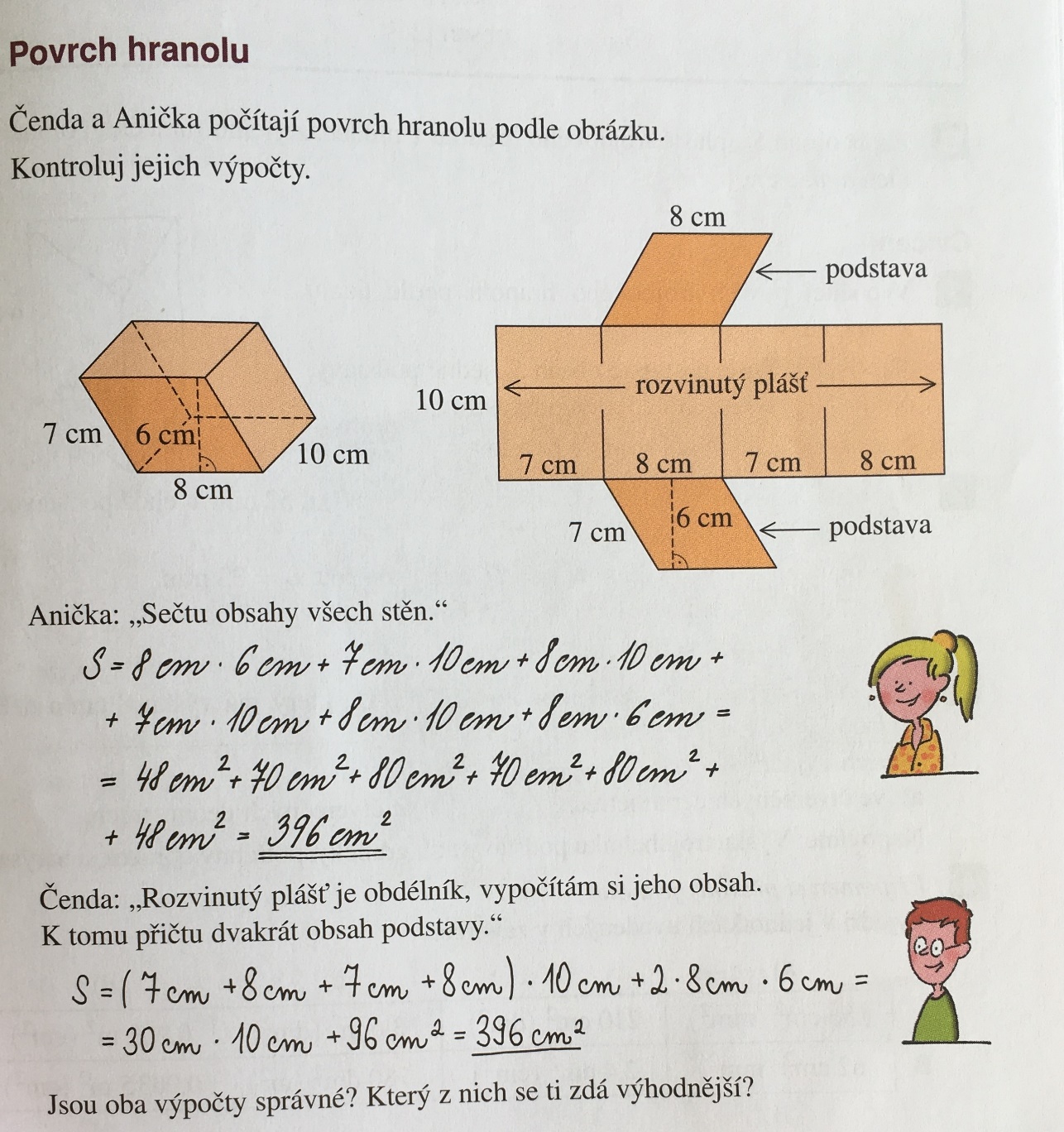 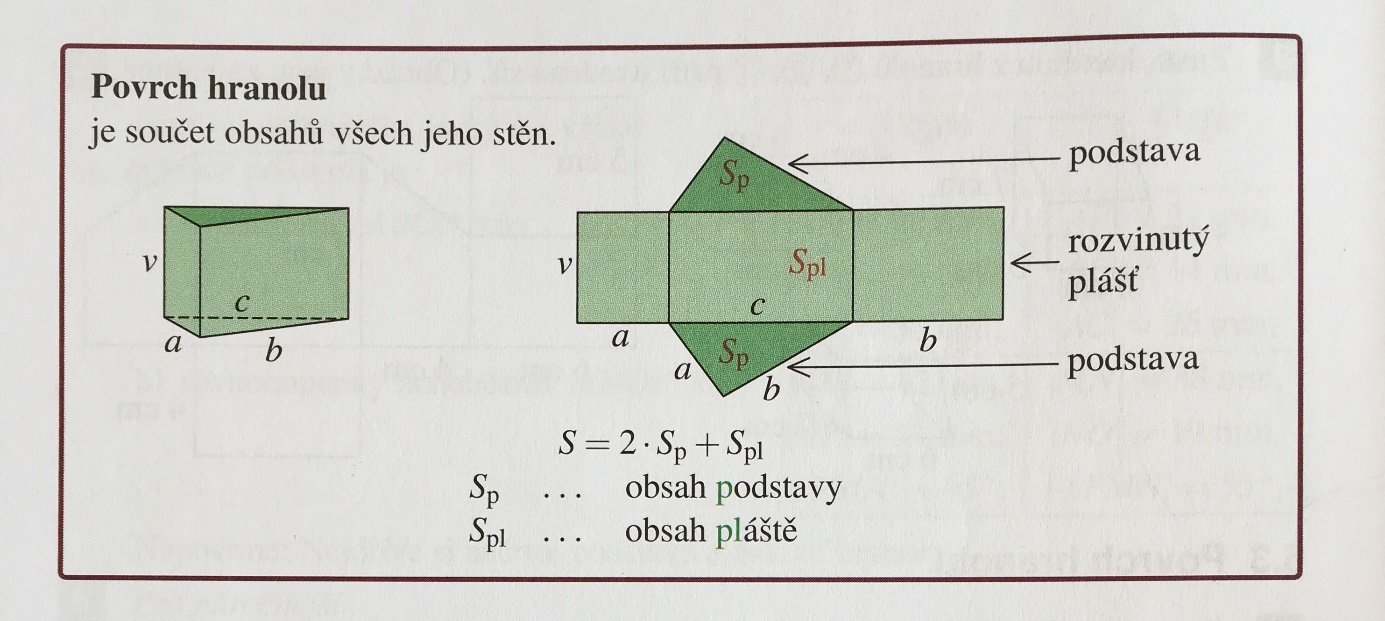 Povrch hranoluPovrch hranolu je součet obsahů všech jeho stěn - obecně to je obsah 2 podstav + obsah pláště.       (S = 2 . Sp + Spl). Už víme, že rozvinutým pláštěm je vždy obdélník nebo čtverec, který má  jeden rozměr roven obvodu podstavy a druhý výšce hranolu - tedy:Spl = op . v.Objem hranolu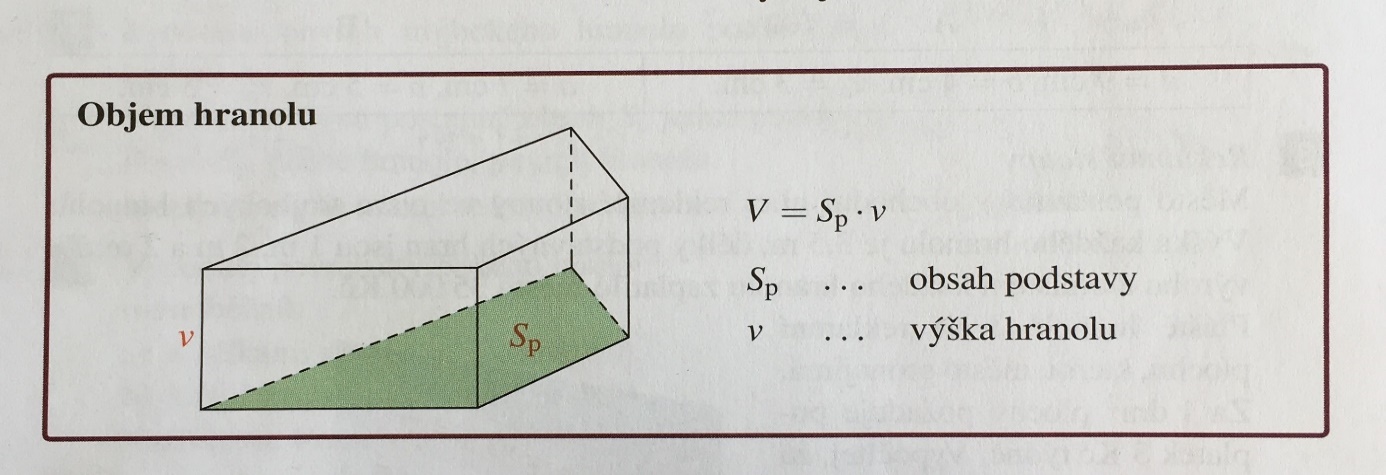 Podstava hranolu může mít tvar libovolného rovinného obrazce. Vy umíte spočítat obsah trojúhelníku, čtverce, obdélníku, kosočtverce, kosodélníku, lichoběžníku.Řešené příklady:Vypočítej povrch a objem čtyřbokého hranolu, který má výšku 6 cm a jehož podstava je kosočtverec s délkou strany 4 cm a výškou k této straně 3 cm.a = 4 cm, va = 3 cm, v = 6 cmNejdřív musíš vypočítat obsah podstavy: Sp = a.va					        Sp = 4.3 = 12 cm2Nyní můžeš spočítat objem hranolu podle vzorce: V = Sp.v							V = 12.6 = 72 cm3Nyní spočítáš obsah pláště hranolu: Spl = oP.v	oP – obvod podstavy (obvod kosočtverce)					Spl = 4.a.v					Spl = 4.4.6					Spl = 96 cm2Nyní spočítáš povrch hranolu: 	S = 2.Sp + Spl					S = 2.12 + 96					S = 120 cm2Vypočítej povrch a objem hranolu s výškou 85 mm, který má podstavu tvaru lichoběžníku s délkami základen a = 70 mm, c = 40 mm, rameny b = 50 mm, d = 45 mm a výškou v = 35 mm.a = 70 mm, c = 40 mm, v = 35 mm, b = 50 mm, d = 45 mm, vh = 85 mmNejdřív musíš vypočítat obsah podstavy: Sp =					       Sp =					     Sp = 1 925 mm2Nyní můžeš spočítat objem hranolu podle vzorce: V = Sp.v						           V = 1 925.85						           V = 163 625 mm3Nyní spočítáš obsah pláště hranolu: Spl = oP.vh					Spl = (a + b + c + d).vh					Spl = (70 + 50 + 40 + 45).85					Spl = 205.85 = 17 425 mm2Nyní spočítáš povrch hranolu: 	S = 2.Sp + Spl					S = 2.1 925 + 17 425 = 21 275 mm2Stejný postup je u všech hranolů s libovolnou podstavou. Vždy nejdřív spočítáš obsah podstavy a ten potom násobíš výškou hranolu. Pro lepší orientaci si výšku hranolu můžeš označit vh.